TÜRKISCH-DEUTSCHE UNIVERSITÄT INSTITUT FÜR SOZIALWISSENSCHAFTEN ANTRAG AUF MASTER/Ph.D.Aktuelles Foto einfügen.Füllen Sie dieses Formular mit einem blauen Kugelschreiber oder Füllfederhalter und einer lesbaren Handschrift aus.Reichen Sie das Formular als erste Seite Ihrer Bewerbungsunterlagen ein.Wenn Sie Ihre Bewerbung elektronisch einreichen, scannen Sie bitte dieses Formular in Farbe und gut lesbarer Auflösung ein.Angewandtes Master-/ Promotionsstudiengang:  	Bewerbungszeitraum:		_____ Studienjahr      WS	 SS Name: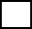 Nachname:Geschlecht:	  weiblich	  männlich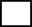 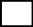 Geburtsdatum, Geburtsort, Staatsangehörigkeit:	 	______		____________  Universität, an der ein Bachelor-/Masterstudiengang aufgenommen wurde:_____________________________________Institut für Bachelor-/Masterausbildung:		Stand des Abschlusses:	Fotokopie des Abschlusses /Abschlussdokument wurde ausgehändigt. Abschlussdokument wurde ausgehändigt, hat aber noch keinen Abschluss.(Falls Sie noch keinen Abschluss haben, fügen Sie Ihrer Bewerbungsdatei das Dokument bei, aus dem hervorgeht, dass Sie zum Beginn des Studiums graduieren werden.) (Diplome, die aus einem anderen Land als der Türkei erworben wurden, müssen zum Bewerbungsdatum von YÖK anerkannt werden. )Abschlussgrad:	 	(Wenn Sie noch keinen Abschluss haben, geben Sie bitte bei der Bewerbung Ihren Notendurchschnitt an.)Transkript (Notenbesetzung):Bachelor	 wurde eingereicht.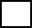 Master	 wurde eingereicht.ALES Dokument	 wurde eingereicht.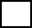  4er System	 100er System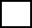 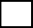 (Für Absolventen von Master- oder Promotionsstudiengängen mit Abschlussarbeit ist kein Ales-Zertifikat erforderlich).(Mindestens 55 Punkte müssen innerhalb der letzten fünf Jahre zum Bewerbungsschluss erreicht werden. Für die Bewerbung kann eine höhere Punktzahl erforderlich sein).Fremdsprachennachweis:	 wurde eingereicht.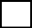 (Das Programm muss innerhalb der letzten fünf Jahre zum Bewerbungsschluss und in der Fremdsprache, in der das Programm durchgeführt wird, absolviert worden sein.) (Als englischsprachige Dokumente werden nur YDS, e-YDS, YÖKDİL und TOEFL akzeptiert.)Lebenslauf:	  Lebenslauf in der Sprache, in der das Programm durchgeführt wird, wurde eingereicht.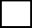 Bewerbungsschreiben:	 wurde eingereicht.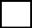 (Fügen Sie Ihre Absichtserklärung in der Sprache des Programms bei, in der Sie Ihren Grund für die Bewerbung für das Programm und Ihre Karrierepläne erläutern.)Weitere Dokumente:	 	(Fügen Sie ggf. die weiteren in den Bewerbungsvoraussetzungen des Master-/Promotionsstudiengangs genannten Unterlagen Ihrer Bewerbungsakte hinzu und geben Sie diese oben an.)Adresse des Bewerbers:	 _____________________________________________________Telefonnummer des Bewerbers:	Mobil: 	__________________________E-Mail Adresse des Bewerbers:	 	@ 		 Alternative Kontaktmöglichkeit:	 			(Wenn Sie es wünschen, geben Sie bitte Vorname, Nachname / Verwandtschaftsgrad / Telefon / E-Mail-Adresse der Person an, über die Sie bei Nichterreichbarkeit informiert werden möchten.)Ich habe die bekannt gegebenen Bewerbungsbedingungen des Master-/PhD-Studiengangs, für den ich mich bewerbe, gelesen und verstanden. Hiermit bestätige ich, dass ich alle diese Bedingungen erfüllt habe, dass alle von mir gemachten Angaben in diesem Formular richtig sind, dass alle Bewerbungsunterlagen, die ich mit diesem Formular eingereicht habe, exakte Kopien der Originaldokumente darstellen, dass ich auf Wunsch die Originale aller meiner Bewerbungsunterlagen vorlegen werde. Ich akzeptiere, dass bei Fehlern oder Mängeln in meinen Informationen oder in den Kopien oder Originalen meiner Dokumente die gesamte Verantwortung bei mir liegt und mein Antrag als ungültig erachtet wird. Ich bin damit einverstanden, dass die Ergebnisse der Bewerbungsbewertung an meine in diesem Formular angegebene E-Mail Adresse gesendet werden.Bewerbungsdatum:____/	__/ 20 	_	Unterschrift des Bewerbers:  	